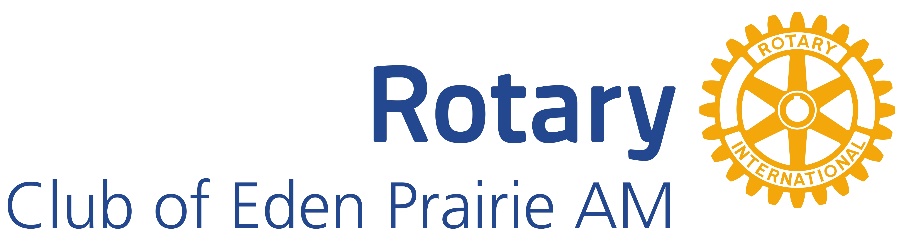 GRANT APPLICATION Organization Name ____________________________________________________________Address______________________________________________________________________________		Street						City			State		ZipContact Person’s Name & Title ____________________________________________________Phone Number _______________________________________________________________Email ___________________________________________________________________________ Project Title and Brief Description   _________________________________________________________________________________________________________________________________________Geographic Area to be Served ______________________________________________________________Client Group to be Served _______________________________________________________________Number of Clients to be Served __________________________________________________________Anticipated project period ________________________________________________________________Type of Request:		_____ Local		______ National	______ InternationalTotal project budget 					_________________Amount Requested from  Rotary Club 	___________________Additional funding sources _______________________________________________________________________________________________________________________________________Signature of Applicant __________________________________	Date _________________________Signature of Sponsoring Rotarian ____________________________________APPLICATION CONTENTA.	Cover Page	Completed Grant Application FormProgram NarrativeProposed Service (1/2 page max.)The service, its goals and the organization’s philosophy about the serviceHow the community will benefit from the serviceHow you plan to implement the projectNeed & Target PopulationProvide evidence of the need for this service locally, nationally or internationallyWhat are the problems that this project will try to solve?ClienteleNumber of clients to be served by grantCoordinationWho else in the community is working to meet this need?How will you coordinate with them?What kind of local support is there for the project?Financial SupportGive a brief history of the organizationInclude a project budgetGoal/ OutcomesWhat goals or outcomes do you hope to achieve at the completion of the project?How are these goals/ outcomes evaluated and measured?Future SupportHow will this project be financed in the future?Please include the following information with your grant request:	A copy of your 501(c)3 Certification Letter 	A List of Current Officers, Board Members and Key Staff   	Other brochures or marketing material, if available. Procedure for submitting, evaluating and grant requests for support from Rotary:All grant requests must be submitted on the Eden Prairie Rotary Club grant application form.  As your grant is being considered, you may be contacted for additional information.  Requests for grants may be submitted at any time but are reviewed twice a year by the Grant Committee.  If you would like to be considered for a Dec. grant, the request must be received by Nov. 15 and for a June grant, the deadline is May 15.Criteria used in considering applications consider the Rotary 4 Way Test, ratio of amount to numbers served, balance of local/ regional/ international grants, hands-on involvement by Rotarians, and number of years of consecutive funding Grant applications should be mailed to:       OR emailed to: info@epamrotary.org Rotary ClubGrant CommitteeP.O. Box 44603Within one year or at the completion of the project, you will need to submit a formal report on the use of the funds.REVISED: October 29, 2018